МКУК ЦБС Чесменского муниципального районаЦентральная районная библиотека Цент правовой информации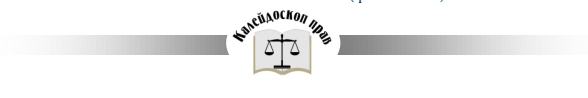 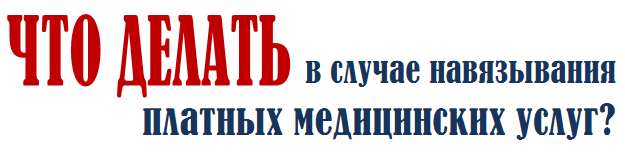 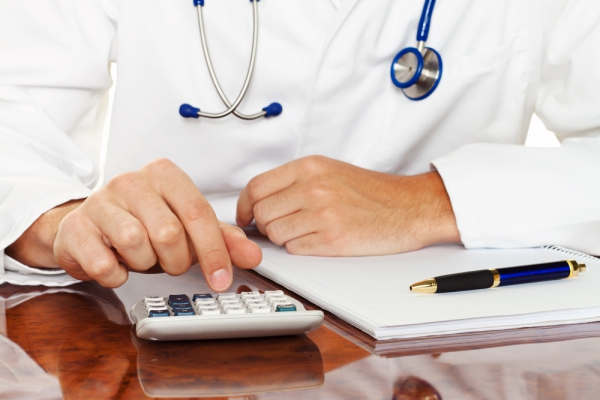 Информационная памяткас. Чесма, 2019 год.ББК 65.272         67.404.2Ч – 80Ч – 80 Что делать в случае навязывания платных медицинских услуг?: Информационная памятка. / ЦПИ; сост. Т.Г. Козлова. - с. Чесма  МКУК ЦБС Чесменского муниципального района Центральная районная библиотека, 2019. -  9 с. – (Серия «Калейдоскоп прав»)	В информационной памятке содержатся сведения о праве гражданина на медицинскую помощь, предоставляемую ему в соответствии с законодательством РФ, а также о том, как действовать в случае навязывания бесплатных медицинских услуг на возмездной основе.	Для широкого круга читателей.ББК  65.27267.404.2   Районная библиотека  ЦПИ,  2019ЧТО ДЕЛАТЬ В СЛУЧАЕ НАВЯЗЫВАНИЯ ПЛАТНЫХМЕДИЦИНСКИХ УСЛУГ?Почти все люди обращаются за медицинской помощью. Однако следует быть осторожным в вопросах выбора организации и специалистов. В последнее время участились случаи навязывания медицинских услуг. Подобные действия нарушают права человека, а иногда влекут за собой серьезный ущерб. При обращении  в клинику или больницу по программе обязательного медицинского страхования  граждане  могут рассчитывать на бесплатную помощь. Следует помнить, что в процессе лечения по ОМС используются препараты  только  отечественного производства, однако врачи могут предлагать альтернативные платные лекарства или  навязывать дополнительные услуги. Пациент должен оформить свое согласие или отказ от них документально. В противном случае он не сможет предъявить претензию организации, которая осуществила навязывание медицинских услуг. Гражданин, застрахованный в рамках ОМС, при наступлении страхового случая имеет право на бесплатную медицинскую помощь в рамках территориальной и базовой программ ОМС (ст. 4 Закона от 29.11.2010 № 326-ФЗ). В ситуации, когда одна и та же медицинская услуга может оказываться с использованием изделий медицинского назначения как российского, так и зарубежного производства, предложение  получить услугу платно само по себе не является нарушением со стороны медицинской организации, но ответ на это предложение требует соответствующего документального оформления, в частности: - добровольного информированного отказа пациента от оказания медицинской услуги с использованием изделия российского производства (ч. 1 ст. 20 Закона от 21.11.2011 № 323-ФЗ); - добровольного информированного согласия пациента на оказание медицинской услуги с использованием изделия медицинского назначения зарубежного производства; -  должным образом оформленного и заключенного договора на оказание платных медицинских услуг. При заключении договора пациенту должна быть предоставлена информация о возможности получения соответствующих видов и объемов медицинской помощи без взимания платы (Постановление  Правительства РФ от 04.10.2012 № 1006). Отказ пациента от заключения договора не может быть причиной уменьшения видов и объемов медицинской помощи, предоставляемых такому пациенту без взимания платы в рамках программы и территориальной программы. 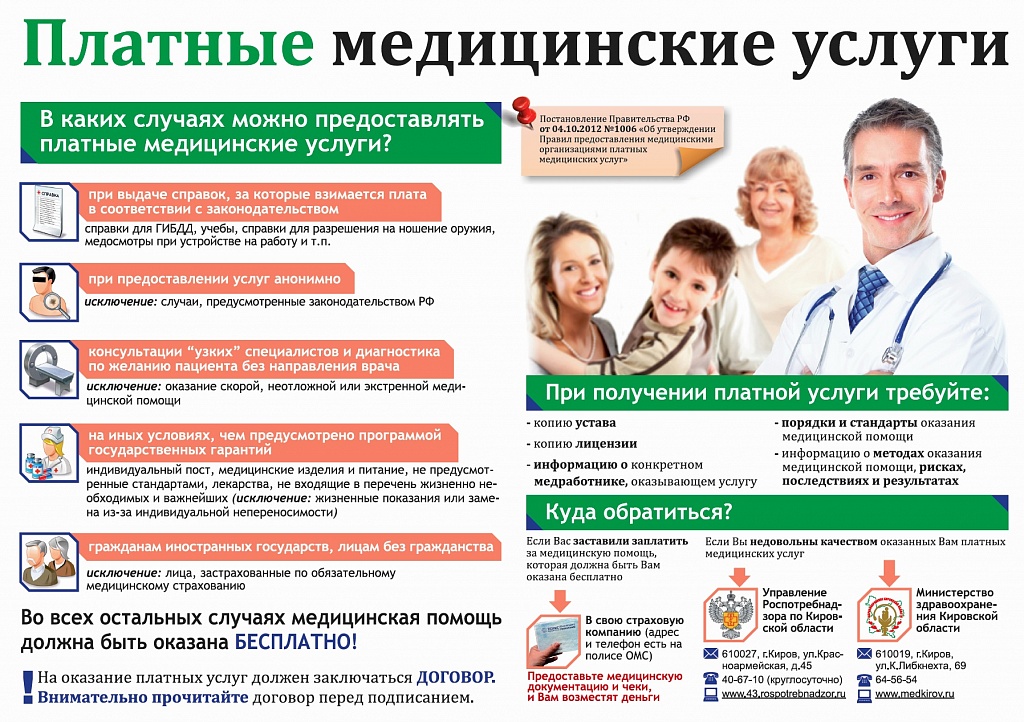 Если  же  вы считаете, что бесплатные медицинские услуги вам навязывают на возмездной основе, рекомендуем придерживаться следующего алгоритма. Шаг 1. Обратитесь к руководству врача, который, по вашему мнению, навязывает платные услуги Обратитесь к руководству лечащего врача (заведующему отделением, руководителю медицинской организации или соответствующему заместителю руководителя медицинской организации) для получения достоверной информации о видах, качестве и условиях предоставления медицинской помощи. Такое право закреплено за каждым застрахованным в системе ОМС (п. 6 ч. 1 ст. 16 Закона N 326-ФЗ). Руководство обязано пояснить, почему предлагаемая медицинская услуга (медицинские услуги) не охватывается базовой или территориальной программой государственных гарантий и, соответственно, не оказывается бесплатно (п. 7 ч. 2 ст. 20 Закона № 326-ФЗ). Это обращение может быть как устным, так и письменным в виде обычного заявления или претензии. Шаг 2. Обратитесь в страховую медицинскую организацию (СМО) за предоставлением устной консультации Обратитесь в СМО или в территориальный фонд ОМС с той же целью. Обычно для решения вопроса достаточно  телефонного звонка. Как правило, специалисты СМО и территориального фонда ОМС в короткие сроки могут пояснить, входит ли та или иная медицинская услуга в программу государственных гарантий бесплатного оказания медицинской помощи (базовую и территориальную). Шаг 3. Обратитесь с жалобой в СМО Пациент или его представитель имеет право подать жалобу в СМО относительно доступности медицинской помощи в медицинской организации с требованием провести по этой жалобе целевую медико-экономическую экспертизу (пп.  «в»  п. 14 Порядка, утв. Приказом ФФОМС от 01.12.2010 № 230). Результаты медико-экономической экспертизы, оформленные соответствующим актом, являются основанием для применения мер к медицинской организации. Применяемые к медицинской организации меры могут быть предусмотрены законодательством об обязательном медицинском страховании в РФ, условиями договора на оказание и оплату медицинской помощи по ОМС и  перечнем оснований для отказа в оплате медицинской помощи (уменьшения оплаты медицинской помощи) (Приложение 8 к Порядку № 230).  Кроме того, результаты медико-экономической экспертизы могут являться основанием для проведения экспертизы качества медицинской помощи (ч. 9 ст. 40, ст. 41 Закона № 326-ФЗ; Приложение 8 к Порядку № 230). Шаг 4. Обратитесь с жалобой в Роспотребнадзор Пациент вправе обратиться в территориальный орган Роспотребнадзора с жалобой на нарушение прав потребителей при оказании медицинских услуг. При этом необходимо учитывать, что начиная с 01.01.2017 проведение Роспотребнадзором по вашему обращению внеплановой проверки медицинской организации возможно при условии, что вы предварительно обращались с претензией непосредственно в медицинскую организацию и вам не ответили или не удовлетворили ваши требования (пп. «в» п. 2 ч. 2 ст. 10 Закона от 26.12.2008 № 294-ФЗ; п. 26 Приказа Роспотребнадзора от 16.07.2012 №  764; п. 9 Постановления Пленума Верховного Суда РФ от 28.06.2012 № 17; Информация Роспотребнадзора от 07.12.2016). Еще одним основанием для проведения такой проверки может стать требование прокурора в рамках надзора за исполнением законов по поступившим в органы прокуратуры материалам и обращениям. Результатом проверки может стать признание медицинской организации или ее должностных лиц виновными в совершении административного правонарушения, предусмотренного ст. 14.8 КоАП РФ. Шаг 5. Обратитесь в суд с исковым заявлением Исковое заявление можно подать в суд по месту нахождения ответчика (то есть медицинской организации, чьи действия по принуждению к оказанию медицинской помощи на платной основе оспариваются), по месту жительства или пребывания истца либо по месту заключения или исполнения договора (ст. 17 Закона от 07.02.1992 № 2300-1; ч. 7 ст. 29 ГПК РФ). Предметом иска должно стать требование о компенсации уплаченной денежной суммы за оказанные медицинские услуги, оказание которых, по мнению истца, должно было производиться бесплатно в соответствии с программой госгарантий. Обращение в суд можно рассматривать как самостоятельный способ защиты нарушенного права, но следует помнить, что полученные от СМО, органов прокуратуры, территориального органа Роспотребнадзора заключения по соответствующим досудебным обращениям существенно облегчат процесс доказывания в суде.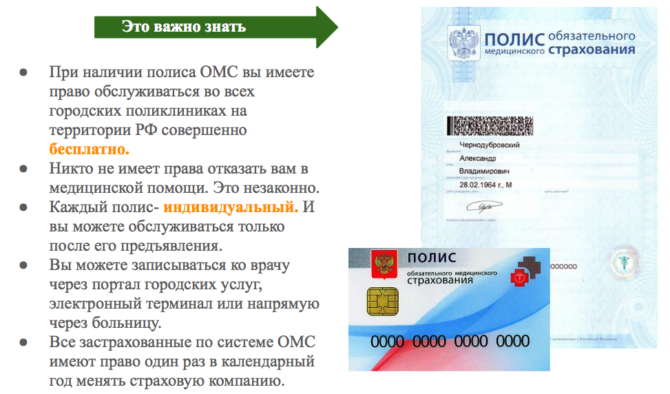 Список используемых источников1.  Гражданский процессуальный кодекс Российской Федерации  от 14.11.2002 № 138-ФЗ (ред. от 03.04.2018) [Электронный ресурс] // Консультант Плюс: комп. справ. правовая система.  – Режим доступа: http://www.consultant.ru/document/cons_doc_LAW_39570/ 2.  О защите прав потребителей  [Электронный  ресурс]  : закон РФ от 07.02.1992 № 2300-1 (ред. от 01.05.2017) // КонсультантПлюс: компсправ. правовая система.  – Режим доступа: http://www.consultant.ru/document/cons_doc_LAW_305/ 3.  Об обязательном медицинском страховании в Российской Федерации  [Электронный  ресурс]  : Федер.  закон от 29.11.2010 №  326-ФЗ(последняя редакция)  // КонсультантПлюс: комп. справ. правовая система. –  Режим доступа: http://www.consultant.ru/document/cons_doc_LAW_107289/4.  Об основах охраны здоровья граждан в Российской Федерации  [Электронный ресурс] : Федер. закон от 21.11.2011 № 323-ФЗ  (последняя редакция) // Консультант Плюс: комп. справ. правовая система. –Режим доступа: http://www.consultant.ru/document/cons_doc_LAW_121895/5.  Об утверждении Правил предоставления медицинскими организациями платных медицинских услуг  [Электронный ресурс]  : Постановление Правительства РФ от 04.10.2012  №  1006  // Консультант Плюс: комп. справ. правовая система. – Режим доступа: http://www.consultantru/document/cons_doc_LAW_136209/.СодержаниеЧто делать в случае навязывания платных  медицинских услуг?........................................ 3 Список используемых источников ......................................................................................... 8 Содержание................................................................................................................................ 9Информационное изданиеСерия «Калейдоскоп прав»ЧТО ДЕЛАТЬ В СЛУЧАЕ НАВЯЗЫВАНИЯ ПЛАТНЫХМЕДИЦИНСКИХ УСЛУГ? Информационная памяткаСоставительТ.Г.  Козлова библиограф ЦБС, руководитель ЦПИПодписано в печать 22.05.2019.Гарнитура Times New Roman. Печать цифровая.  Центральная районная библиотека Центр правовой информацииМКУК ЦБС  Чесменского муниципального районаС. Чесма, ул. Ленина, 67 Тел.: 8(391)6921704. E-mail: bibliochesma@mail.ru 